Apstiprināts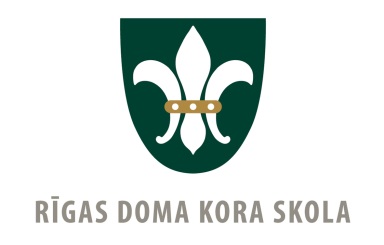 _______________________RDKS vadītājs G.Ceplenieks23.05.2017.IZGLĪTĪBAS PROGRAMMA “LAUDAMUS”PEDAGOGU PROFESIONĀLĀS KVALIFIKĀCIJAS PILNVEIDES PROGRAMMA (A)“Praktiski soļi zēnu balsu labskanības veicināšanā” (16 h apjomā)2017. gada 28. – 29. maijāDienas kārtība 28.05.*Dienas kārtība 29.05.** Objektīvu apstākļu dēļ programmā ir iespējamas izmaiņasno 10.30Reģistrācija, rīta kafijaReģistrācija, rīta kafijaFoajē, RDKS kafejnīca11.00 – 12.30Rīgas Doma zēnu kora diriģents, JVLMA docentsMg. art. Mārtiņš KlišānsDalība Rīgas Doma zēnu kora mēģinājumā – Mocarta mūzikas stilistika, latīņu valoda, rezonatoru darbība (audzēkņi un pedagogi)Kora zāle13.00 – 14.00Rīgas Doma kora skolas solo dziedāšanas skolotājiIndividuālas solo nodarbības, darbs ar V.A. Mocarta moteti Veni Sancte spiritus (audzēkņi un pedagogi)Sadalījums grupās un telpu nr. pielikumāDarbs grupās (audzēkņiem):Darbs grupās (audzēkņiem):Darbs grupās (audzēkņiem):14.10 – 14.40Programmas Mūzika – džeza mūzika vadītājsDr. art. Tālis GžibovskisRitma improvizācijaProgrammas Diriģēšana vadītājs, JVLMA maģistrantsJurģis CābulisDiriģēšanas ābecePēc izvēles – individuālas klavierspēles nodarbības pēc pieraksta (30 min)14.40 – 15.10Programmas Diriģēšana vadītājs, JVLMA maģistrantsJurģis CābulisDiriģēšanas ābeceProgrammas Mūzika – džeza mūzika vadītājsDr. art. Tālis GžibovskisRitma improvizācijaPēc izvēles – individuālas klavierspēles nodarbības pēc pieraksta (30 min)14.10 – 14.50Latvijas Zinātnes padomes eksperte, RPIVA profesoreDr. paed. Anna Līduma Attieksmju un zināšanu apguves vienotība skolēnu un skolotāja muzikālajā sadarbībā (pedagogiem)Zaļā zāle14.50 – 15.30JVLMA docents, RDKS pedagogsDr. art. Valdis BernhofsMūzikas mācīšanās efekti – atsevišķu aspektu raksturojums (pedagogiem)Zaļā zāle15.30 – 18.00RDKS sporta skolotājsEdmunds PūliņšSporta spēles bērniem EDMV sporta zālē (kopā ar RDKS audzēkņiem)10.00 – 10.45JVLMA docente, RDKS pedagogsDr. art. Ilze VildeRitma improvizācijas (8 – 11 g.v. un skolotāji)Tiks precizēts10.00 – 10.45JVLMA maģistrante, RDKS pedagogsKatarina KulišaRitma improvizācijas (11 – 14 g.v. un skolotāji)Tiks precizēts11.00 – 12.00Rīgas Doma kora skolas solo dziedāšanas skolotājiIndividuālas solo nodarbības, darbs ar V.A. Mocarta moteti Veni Sancte spiritus (audzēkņi un pedagogi)Sadalījums grupās un telpu nr. pielikumā13.15 – 14.55Rīgas Doma zēnu kora diriģents, JVLMA docentsMg. art. Mārtiņš KlišānsDalība Rīgas Doma zēnu kora mēģinājumā (audzēkņiem un pedagogiem)Kora zāle14.55Rīgas Doma zēnu kora diriģents, JVLMA docentsMg. art. Mārtiņš KlišānsDarbs ar zēnu (bērnu) kori – jautājumu un atbilžu sesija (pedagogiem)Kora zāleLīdz 16.30Brīvais laiks – individuālas sarunas ar RDKS pedagogiem, iespēja pieteikties uz individuālām klavierspēles nodarbībāmBrīvais laiks – individuālas sarunas ar RDKS pedagogiem, iespēja pieteikties uz individuālām klavierspēles nodarbībāmBrīvais laiks – individuālas sarunas ar RDKS pedagogiem, iespēja pieteikties uz individuālām klavierspēles nodarbībām16.30Ekskursija Latvijas Nacionālajā bibliotēkā un kursu apliecību izsniegšanaEkskursija Latvijas Nacionālajā bibliotēkā un kursu apliecību izsniegšanaLNB, tikšanās foajē17.30Zēnu kora un kopkora mēģinājums Rīgas Doma kora skolas Pavasara koncertamZēnu kora un kopkora mēģinājums Rīgas Doma kora skolas Pavasara koncertamLNB19.00 – 21.00Rīgas Doma kora skolas Pavasara koncerts (ielūgumi)Rīgas Doma kora skolas Pavasara koncerts (ielūgumi)LNB